Past Weather for Tamil Nadu District Weather Summary for the period since the issue of last bulletin 050 (21.06.2024) for Tamil Nadu. Maximum temperature ranged from 31°C to 38°C and minimum temperature ranged from
23h uary °C to 29°C, over the State. Kodaikanal and Uthagamandalam recorded maximum temperature ranged from 18oC to 22oC and minimum temperature ranged from 11oC to 14oC. During this period occurred rainfall was recorded in Tamil Nadu.Erode District Past WeatherIn Erode district, during 21.06.2024 to 24.06.2024 the Maximum temperature was recorded 31°C to 32°C the minimum temperature was 23°C to 24°C. The morning relative humidity recorded was 87 per cent and evening relative humidity was 73 per cent. The average wind speed recorded was 20-23 km per hour and the wind direction were from East direction.Weather Summary for Erode districtWeather forecast for next five days: (26.06.2024 to 30.06.2024)According to district forecast issued by the India Meteorological Department for Erode district, sky will be cloudy. Moderate rainfall is expected on 27.6.24, 28.06.24 & 29.06.2024.  Maximum temperature is expected to be around 36°C to 37°C. Minimum temperature is expected to be around 25°C to 26°C. Morning relative humidity is expected to be around 70 per cent and evening relative humidity is expected to be around 40 per cent. Average wind speed is expected to be around 10-16 km per hour and the wind direction will be from South West direction.Agro Advisory SMS advisory: Hanging of gunny bags along the borders is advised to prevent the drift of feed material due to heavy wind.Professor and Head Principal Nodal Officer (GKMS)Agro Climate Research Centre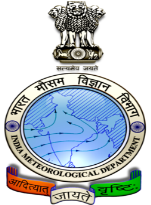 Tamil Nadu Agricultural University&India Meteorological DepartmentAgromet Advisory Bulletin for the Erode DistrictBulletin No.051/2024 Issued on 25.06.2024(From 26th June 2024 to 30th June 2024)Issued jointly by Agro Climate Research Centre, TNAU and IMD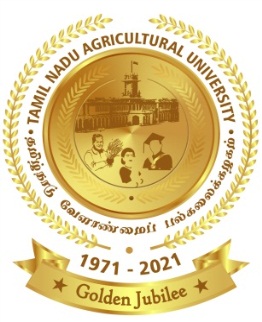 Past Week Summary(21.06.2024 to 24.06.2024)Past Week Summary(21.06.2024 to 24.06.2024)Past Week Summary(21.06.2024 to 24.06.2024)Past Week Summary(21.06.2024 to 24.06.2024)Ensemble weather forecast valid until08.30 hrs of 30.06.2024Ensemble weather forecast valid until08.30 hrs of 30.06.2024Ensemble weather forecast valid until08.30 hrs of 30.06.2024Ensemble weather forecast valid until08.30 hrs of 30.06.2024Ensemble weather forecast valid until08.30 hrs of 30.06.2024Ensemble weather forecast valid until08.30 hrs of 30.06.2024Day-121/06Day-222/06Day-323/06Day-424/06DateDay-126/06Day-227/06Day-328/06Day-429/06Day-530/066.40.00.81.0Rainfall0313032313231Max. Temp. (o C)363736373623232324Mini. Temp. (o C)26252625267777Cloud cover (Octa)6886583838387RH   morning (%)707070707080778473RH   evening (%)505050404021202123Wind (kmph)1416101212230250230230Wind Direction250250270250250Erode District Block Wise Rainfall(mm) for next five days Erode District Block Wise Rainfall(mm) for next five days Erode District Block Wise Rainfall(mm) for next five days Erode District Block Wise Rainfall(mm) for next five days Erode District Block Wise Rainfall(mm) for next five days Erode District Block Wise Rainfall(mm) for next five days Erode District Block Wise Rainfall(mm) for next five days Erode District Block Wise Rainfall(mm) for next five days Erode District Block Wise Rainfall(mm) for next five days Erode District Block Wise Rainfall(mm) for next five days Erode District Block Wise Rainfall(mm) for next five days Erode District Block Wise Rainfall(mm) for next five days Erode District Block Wise Rainfall(mm) for next five days Erode District Block Wise Rainfall(mm) for next five days Erode District Block Wise Rainfall(mm) for next five days DateAmmapetAnthiyurBhavaniBhavanisagarChenimalaiErodeGopiKodumudiModakurichiNambiyurPerunduraiSathyamangalamTalavadaiTN Palayam26-06-20242.04.00.018.07.00.08.02.00.014.03.014.04.011.027-06-20248.08.03.021.011.01.012.09.04.018.07.017.05.015.028-06-20240.00.00.07.00.00.02.00.00.03.00.04.02.03.029-06-20241.01.01.04.00.01.01.01.01.01.01.03.06.02.030-06-20240.00.00.00.00.00.00.00.00.00.00.00.00.00.0CropStageAdvisoryGeneralModerate rainfall is expected along with heavy wind speeds of 10 – 26 kmph during this week in Western zone districts.Moderate to heavy rain may occur in the areas near western Ghat.Irrigation may be postponed based on soil moisture. 
If necessary, Spray the chemicals during non rainy and low wind speed hours.RiceTransplantingModerate rainfall is expected. Ensure adequate drainage facility in recently transplanted rice.SorghumVegetativeUtilizing received rainfall apply nitrogen fertilizers to the rain fed sorghum crop.MaizeSowingUtilizing the rainfall, irrigated maize sowing may be continued with imidacloprid 70 WS seed treatment @ 10g/ Kg of seeds. GroundnutVegetativePrevailing weather is conducive for the cercospora leaf spot in groundnut monitor the disease initiation and if already crop is infected spray mangozeb @ 2.5 g per litre of water.SugarcaneVegetativeConsidering the high wind speed with light rainfall provide propping to the sugarcane by tying opposite row to prevent from lodging.BananaConsidering the high wind speed @ 10-26 kmph, provide propping to the banana of more than five months old to prevent from lodging.GrapesJune is the best time for pruning in monsoon grape crop. Weak and immature branches should be pruned without damaging in vines.CoconutSince southwest monsoon has started, dig the pits for planting tree crops.Animal HusbandryDue to high wind speed, feed material of poultries may drift. Hanging of gunny bags along the borders is advised to reduce the wind speed.Heavy wind leads to frequent desiccation to poultries especially broiler birds.  To avoid this good quality sufficient quantity of water should be given to sustain the body weight. Provide adequate cool drinking water to all the animals to prevent thirst for water due to high wind speed.